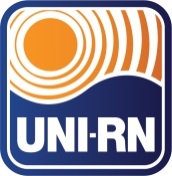 LIGA DE ENSINO DO RIO GRANDE DO NORTECENTRO UNIVERSITÁRIO DO RIO GRANDE DO NORTEPORTARIAS - ANO 2023NºAssuntoData001/2023002/2023003/2023 Alteração membros Comitê Gestor Proteção Dados28 fever004/2023Procede alteração nomeclatura Cursos Pós-Graduação27 fever005/2023Alteração membros CPA03 março006/2023Alteração membros NDE Curso Nutrição03 março007/2023Alteração membros Colegiado Curso Nutrição06 março008/2023Designar Profa Kelly Souza Coord de Estágio Superv Nutrição06 março009/2023Sindicância010/2023Nomear Márcio Carvalho Pró-Reitor Administrativo- Financeiro12 abril011/2023Atualização membros NDE Curso Educação Física19 abril012/2023Alteração membros Colegiado Educação Física - Bacharelado19 abril013/2023Alteração membros Colegiado Educação-Física - Licenciatura19 abril014/2023Alteração membros NDE Curso Enfermagem24 abril015/2023Alteração membros Colegiado Curso Enfermagem24 abril016/2023Alteração membros  NDE Curso Fisioterapia27 abril017/2023Alteração membros Colegiado Curso Fisioterapia27 abril018/2023Exonerar Carla Andressa Coord Administrativa28 abril019/2023Constituir Grupo de Trabalho para estudo projetos internos28 abril020/2023Alteração membros Colegiado Curso Psicologia02 maio021/2023Sindicância (resultado)05 junho022/2023Atualização membros Núcleo Didático Pedagógico1º agosto